Тема урока: «. . . . .. . . . . . . . . . . . . . . . . . . . ..»Инструктивная карта. Лаборатория биологов.Цель: Выявить влияние  климатических факторов на формирование приспособленностей у растений тундры.Используя схему установите, какие факторы влияют на формирование природных зон:географическое положениеВывод: Мы убедились, что на формирование природных зон влияют:                                       2.                                  3.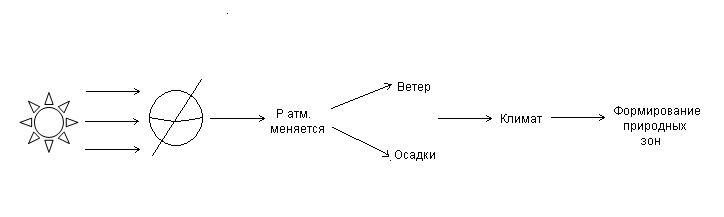 Используя карты атласа Мурманской области (стр. 12,13,15) выявите, природные зоны, характерные для нашей области и дайте описание самой северной по плану:План описания:Географическое положение.Климатические условия.Почва.Выводы: самой северной природной зоной является . . . . . . . . Климатические условия . . . . . . . .неблагоприятны для живых организмов, так как . . . . . .температура. . . . ., осадков. . . . . . . ,дуют. . . . . . . . . .ветры, почвы . . . . . . . . ..3.Используя справочный материал и гербарий, рассмотрите растительные объекты тундры и выявите приспособленности к месту обитания:Вывод: №п/пНазвание объектаПриспособления1.Карликовая берёза2.Ива полярная3.Брусника4.Вороника5.Лишайники, мхи